 Problème du jour / CP 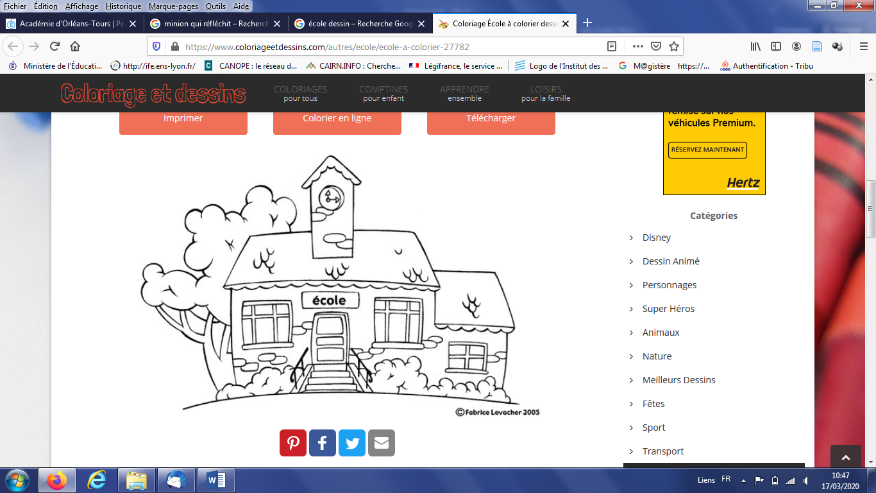 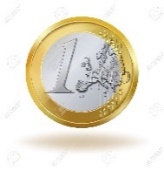 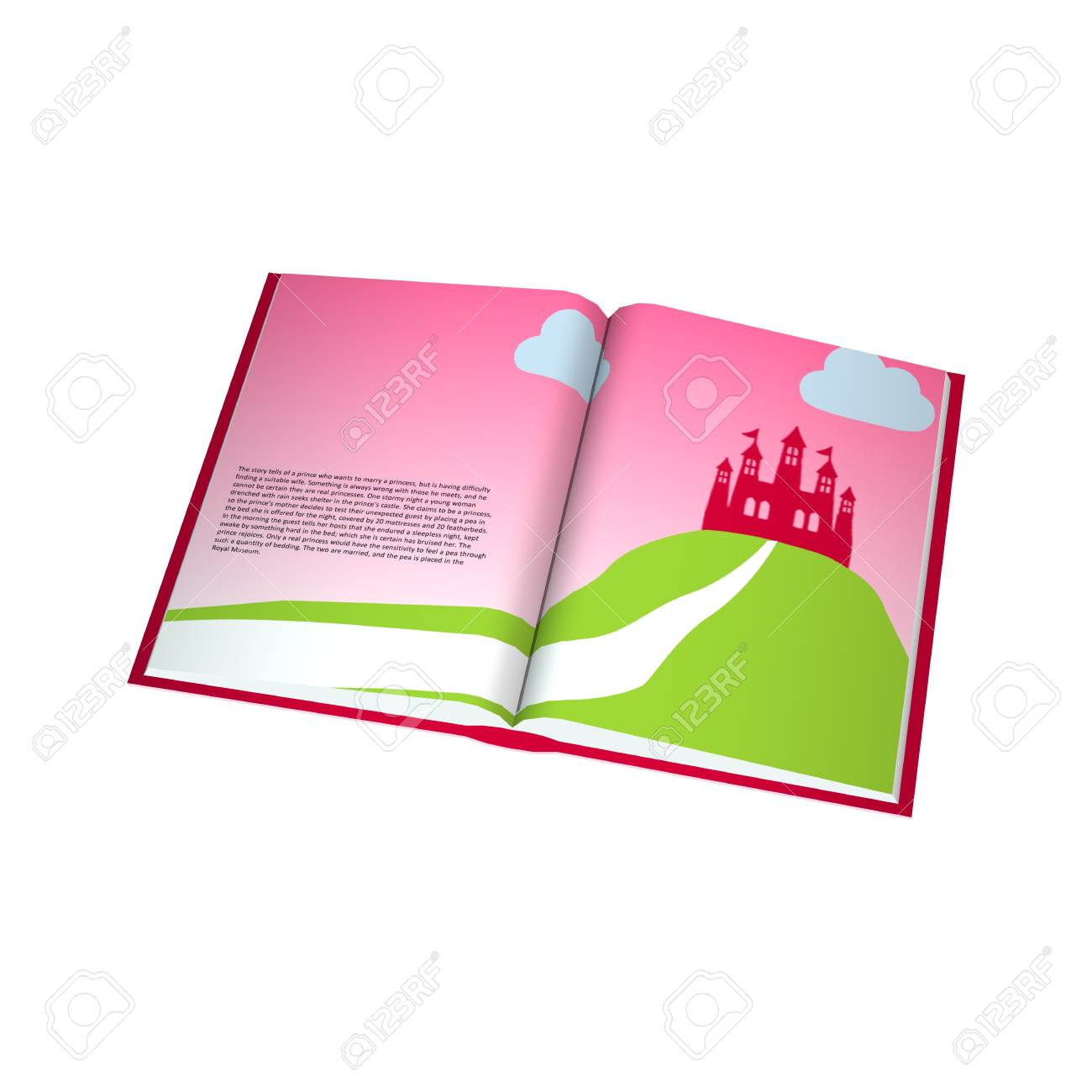 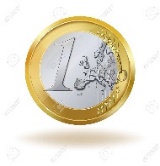 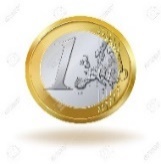 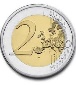 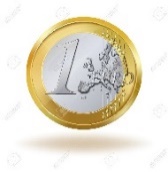 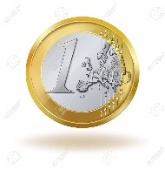 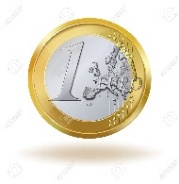 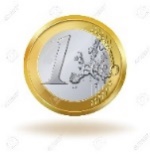 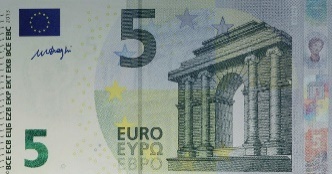 9 euros le livreReprésente deux façons de payer ce livre.(tu peux faire glisser ou copier la monnaie dans le cadre)